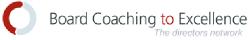 Maatregelen Coronavirus UPDATE 2De federale regering heeft nu nog bijkomende maatregelen genomen om extra financiële ademruimte te creëren voor de bedrijven en ondernemers. Zo wil ze de financiële gevolgen van het virus zo veel mogelijk verzachten.Uitstel voor het indienen van de aangiften in de VenB, RPB en BNI-ven met limietdatum van 16 maart tot en met 30 april 2020De belastingplichtigen krijgen extra tijd tot en met donderdag 30 april 2020 middernacht voor het indienen van de aangiften in de vennootschapsbelasting, de rechtspersonenbelasting en de belasting niet-inwoners vennootschappen.Deze bijkomende termijn geldt alleen voor de aangiften met een uiterste indieningdatum van 16 maart tot en met 30 april 2020.1. Uitstel voor het indienen van de btw-aangiftenÞ PERIODIEKE AANGIFTENAangifte over februari 2020, termijn verlengd tot 6 april 2020Aangifte over maart 2020, termijn verlengd tot 7 mei 2020Aangifte over 1ste kwartaal 2020, termijn verlengd tot 7 mei 2020De starters of houders van een vergunning maandelijkse teruggaaf die de maandelijkse teruggaaf van hun btw-krediet genieten, krijgen ook uitstel, maar slechts tot de 24ste van de maand volgend op de aangifteperiode.Þ INTRACOMMUNAUTAIRE OPGAVENOpgave over februari 2020, termijn verlengd tot 6 april 2020Opgave over maart 2020, termijn verlengd tot 7 mei 2020Opgave over 1ste kwartaal 2020, termijn verlengd tot 7 mei 2020 Þ JAARLIJKSE KLANTENLISTINGTermijn verlengd tot 30 april 2020Als de belastingplichtige zijn activiteit heeft stopgezet: ten laatste op het einde van de 4de maand na het stopzetten van zijn aan de btw onderworpen activiteit.2. Betaling van btw en bedrijfsvoorheffingEen automatisch uitstel van betaling van twee maanden voor de btw en bedrijfs - voorheffing zonder boetes of interesten te moeten betalen.Dit uitstel geldt voor:
Þ BTWBetaling over maandaangifte - februari 2020, termijn verlengd tot 20 mei 2020Betaling over maandaangifte - maart 2020, termijn verlengd tot 20 juni 2020Betaling over maandaangifte - 1ste kwartaal 2020, termijn verlengd tot 20 juni 2020 Þ BEDRIJFSVOORHEFFINGBetaling over maandaangifte - februari 2020, termijn verlengd tot 13 mei 2020Betaling over maandaangifte - maart 2020, termijn verlengd tot 15 juni 2020BCTE_PDS_Corona2020_Deel 2	1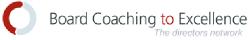 Betaling over maandaangifte - 1ste kwartaal 2020, termijn verlengd tot 15 juni 2020Naast dit automatische uitstel van betaling kunt u voor de betaling van de schulden inzake de bedrijfsvoorheffing en btw ook de al eerder afgekondigde steunmaatregelen aanvragen. Via deze aanvraag kunt u bijkomende betaaltermijnen, een vrijstelling van nalatigheidsintresten en/of kwijtschelding van boeten wegens laattijdige betaling worden toegestaan.Betaling van de personenbelasting en de vennootschapsbelastingVoor de betaling van zowel de personenbelasting als de vennootschapsbelasting, de belasting van niet-inwoners en de rechtspersonenbelasting zal automatisch, bovenop de normale betaaltermijn en zonder aanrekening van nalatigheidsintresten, een extra termijn van 2 maanden worden toegekend. Deze maatregel geldt voor de afrekening van deze belastingen, aanslagjaar 2019, gevestigd vanaf 12 maart 2020.Voor de betaling van schulden inzake de personen- of vennootschapsbelasting, ook deze gevestigd vóór 12 maart 2020, gelden de aangekondigde steunmaatregelen en zijn extra betaaltermijnen, vrijstelling van nalatigheidsintresten en/of kwijtschelding van boeten wegens laattijdige betaling, op aanvraag, mogelijk."Extra maatregelen vanaf woensdagmiddag 18/03/2020Welke winkels moeten sluiten?Niet-essentiële winkels behalve:KrantenwinkelsKappers: Echter één klant per keer behandelenNachtwinkels: Moeten sluiten om 22uMarkten tenzij ze onontbeerlijk zijn voor de voedselvoorziening en als de lokale overheid de maatregelen van sociale afstand kan garanderen.Welke winkels blijven open?Alle voedingswinkels blijven open maar met een beperking van 1 persoon per 10 m2 en elke klant mag maximum 30 minuten winkelen.ApotheekWinkels die hoofdzakelijk dierenvoeding verkopenBenzinestationsVerdere informatie in verband met de extra maatregelen kan u vinden op:https://www.info-coronavirus.be/nl/
Nog even de belangrijkste elementen uit DEEL 1 opsommen:5. Hinderpremie
Voor getroffen ondernemingen en zelfstandigen, geldt:Bij volledige sluiting: eenmalige premie van 4.000 euro en na 21 dagen bijkomend 160 euro per dag.BCTE_PDS_Corona2020_Deel 2	2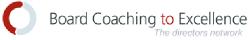 Bij sluiting in het weekend: eenmalige premie van 2.000 euro en na 21 dagen 160 euro per dag. Zaken die minstens 1 voltijds en volwaardig inkomen hebben, komen in aanmerking voor de premie.Ook ambulante activiteiten (bv. marktkramers) die getroffen worden door het sluiten van de openbare markt, komen in aanmerking. Geldt per vestiging voor zover in de bijkomende vestigingen minstens één voltijds personeelslid tewerkgesteld is. Het aantal premies wordt beperkt tot maximaal vijf per onderneming. In de horecasector is het verplicht sluiten van de eetruimte voldoende om van de premie te kunnen genieten, ook als zij nog afhaaldiensten organiseren. Zelfstandigen in bijberoep hebben recht op de premie als zij door de hoogte van hun inkomen dezelfde sociale bijdragen moeten betalen als een zelfstandige in hoofdberoep. Aanvraag in te dienen binnen de maand na afloop verplichte sluiting bij Agentschap Innoveren & Ondernemen (VLAIO). De online toepassing hiervoor is nog niet opgezet, maar komt er in de loop van de week.Voor meer info:https://www.vlaio.be/nl/content/aanvraag-meer-informatie-over-de-corona-hinderpremie 6. Afbetalingsplan voor belastingenDe FOD Financiën verleent een automatisch uitstel van betaling van onder andere de verschuldigde bedrijfsvoorheffing en btw, zonder dat hiervoor nalatigheids- interesten of boetes verschuldigd zijn. U kan bovendien een afbetalingsplan aanvragen voor verschillende belastingen:BedrijfsvoorheffingBTWPersonenbelastingVenootschapsbelastingRechtspersonenbelastingWerkgeversbijdragenNa de aanvraag van uw afbetalingsplan verkrijgt u een gegarandeerde vrijstelling van nalatigheidsinteresten. Boetes wegens niet-betaling worden kwijtgescholden. Per belasting moet er een aanvraag worden ingediend zodra u een aanslagbiljet of betaalbericht ontvangt. De aanvraag dien je per mail of per brief in bij uw Regionaal Invorderingscentrum. Zij zullen uw aanvraag binnen de dertig dagen behandelen.Voor meer info:https://financien.belgium.be/nl/ondernemingen/steunmaatregelen-betreffende-het-coronavirus-covid-19 7.	Uitstel of vrijstelling sociale bijdragen zelfstandigenZelfstandigen in hoofberoep of meewerkende partners kunnen een uitstel of vrijstelling van hun sociale bijdragen aanvragen:Uitstel van betaling en vrijstelling van verhoging;Vermindering van sociale bijdragen;Vrijstelling van bijdragen;Zowel voor de kwijtschelding van verhogingen, vrijstelling of vermindering van de bedragen belt of mailt u naar de Rijksdienst voor Sociale Verzekering der Zelfstandigen. De aanvraag moet gebeuren voor 31 maart 2020 om voor het eerste én het tweede kwartaal een uitstel van betaling te krijgen. De aanvraag moet voor 15 juni 2020 gebeuren indien met een uitstel van betaling voor het tweede kwartaal wenst te bekomen.BCTE_PDS_Corona2020_Deel 2	3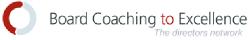 Voor meer info:https://www.vlaio.be/nl/begeleiding-advies/moeilijkheden/uitstel-vrijstelling-van-sociale-bijdragen/uitstel-vrijstelling
Overbruggingsrecht voor zelfstandigenZelfstandigen in hoofdberoep die activiteit moeten stopzetten: tot 12 maanden lang een financiële uitkering: - 1.291,69 euro per maand zonder gezinslast. - 1.614,10 euro per maand met gezinslast. Ook bij verplichte gedeeltelijke sluiting recht op een volledige uitkering. Het overbruggingsrecht vraagt u aan voor het einde van het tweede kwartaal dat volgt op het kwartaal waarin u uw zelfstandige activiteit hebt stopgezet. De aanvraag gebeurt bij uw sociaal verzekeringsfonds.Voor meer info:https://www.vlaio.be/nl/subsidies-financiering/subsidiedatabank/overbruggingsrecht-voor-zelfstandigen-coronavirus KMO-groeisubsidie
Kmo’s die strategische kennis verwerven die nodig is voor het realiseren van hun groeitraject kunnen de groeisubsidie aanvragen. Het verkennen van nieuwe markten, nieuwe processen of de bevoorradingsketen ten gevolge van de coronacrisis kan als ‘kantelpunt’ aanvaard worden. Max. € 50.000 subsidie per jaar per groeitraject. De aanvraag gebeurt via het digitaal aanvraagformulier bij VLAIO.Voor meer info:https://www.vlaio.be/nl/subsidies-financiering/kmo-groeisubsidie
10. Schaderegeling
Een schaderegeling voor getroffen ondernemers die bv. werken met bederfbare producten of seizoenswaren, of in de reis- en evenementensector. Voor deze vorm van bedrijfssteun zal de Europese Commissie ook de toelating moeten verlenen. Meer info volgt later.Voor meer info:https://www.vlaio.be/nl/begeleiding-advies/moeilijkhedencoronavirus/specifieke-maatregelen-mbt-het-coronavirus/coronavirus 11. Zelfstandigen in bijberoepMomenteel nog onduidelijkheid over. Een en ander kan dus nog veranderen. Alvast dit:Vermindering van sociale bijdragen:Als bijberoeper kan u de vermindering van sociale bijdragen aanvragen;De aanvraag dient te gebeuren via uw sociaal verzekeringsfonds voor de vervaldag van dit kwartaal, zijnde 31 maart 2020;Hinderpremie:Ook beschikbaar voor zelfstandigen in bijberoep indien deze omwille van hun beroepsinkomen gelijkaardige sociale bijdragen betalen zoals een zelfstandige in hoofdberoep;Voor meer info:https://www.unizo.be/advies/heb-ik-als-bijberoeper-ook-recht-op-de-coronasteunmaatregelen
BCTE_PDS_Corona2020_Deel 2	4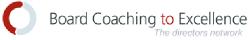 12. Tijdelijke werkloosheidHet systeem van tijdelijke werkloosheid nu verandert naar de 'coronaprocedure'. Er is dus geen onderscheid meer tussen economische redenen of overmacht. De procedure gaat nu ook automatisch, en duurt niet langer drie tot vier weken zoals vroeger.Tijdelijk werkloos gestelde werknemers:De werknemer is vrijgesteld van wachttijd en moet dus niet eerst een aantal arbeidsdagen bewijzen vooraleer hij recht heeft op uitkeringen.Het uitbetaalde bedrag wordt tot en met 30 juni 2020 verhoogd van 65% tot 70% van het gemiddeld geplafonneerd loon.Bovenop de uitkering 5,63 euro per dag erbij (= 150 euro per maand).De bedrijfsvoorheffing van 26,75% wordt ingehouden op de uitkering.Daarnaast heeft de werknemer recht op een aanvullende vergoeding van minimaal twee euro per dag betaald door de werkgever of het Fonds voor Bestaanszekerheid.Voor meer info:https://www.unizo.be/tijdelijke-werkloosheid-tijden-van-corona
13. Overheidsopdrachten
Indien u bent aangesteld in overheidsopdrachten worden er geen sancties of boetes opgelegd indien de niet-uitvoering of vertraging van de opdracht te wijten is aan de coronacrisis.Waarborgregeling
Er wordt 100 miljoen euro uitgetrokken voor crisiswaarborgen. Zo kunnen tijdens deze crisisperiode ook voor bestaande schulden een overbruggingskrediet laten waarborgen, tot 12 maanden in plaats van drie maanden. Deze maatregel komt bovenop de bestaande waarborgen voor investerings- kredieten en werkkapitaal. Indien u gebruik wens te maken van de waarborgregeling neemt u contact op met de bank of leasingmaatschappij.Voor meer info:https://www.pmvz.eu/corona-uitbreiding
15. Vlaanderen helptwww.vlaanderenhelpt.be geeft een handig overzicht van de verschillende acties die vrijwilligers in de Vlaamse gemeenten op poten zetten. De Vlaamse regering maakt de gratis vrijwilligersverzekering nu ook beschikbaar voor burgers die zich inzetten tijdens de coronacrisis.FAQ’s VLAIOHet Vlaams Agentschap Innoveren en Ondernemen heeft verder een reeks standaardantwoorden gepubliceerd op enkele veelvoorkomende vragen (FAQ’s).Voor meer info:www.vlaio.be/nl/begeleidingadvies/moeilijkhedencoronavirus/specifieke- maatregelen-mbt-het-coronavirus-0 BCTE_PDS_Corona2020_Deel 2	5